Penerapan Model Pembelajaran Interaktif dengan Tanya Jawab dapat Meningkatkan Aktivitas Belajar Siswa pada Mata Pelajaran IPA Pokok Bahasan Kenampakan Permukaan Bumi (Penelitian Tindakan Kelas di Kelas IV SDN Cilaku Sumedang)Diajukan sebagai salah satu syarat untuk memperolehGelar Sarjana Pendidikan Guru Sekolah DasarFakultas Keguruan dan Ilmu PendidikanUniversitas Pasundan Oleh:TITIN AGUSTINANIM. 075060036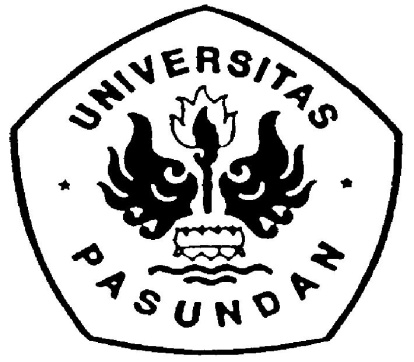 PROGRAM STUDI PENDIDIKAN GURU SEKOLAH DASARFAKULTAS KEGURUAN DAN ILMU PENDIDIKANUNIVERSITAS PASUNDANBANDUNG2012